SLOVENŠČINA – 8. RAZRED – SKUPINA ZUPAN	        			2. 6. 2020Rešitve nalog DZ str. 50-53/1-8, 10, 11:  1,2. Po smislu.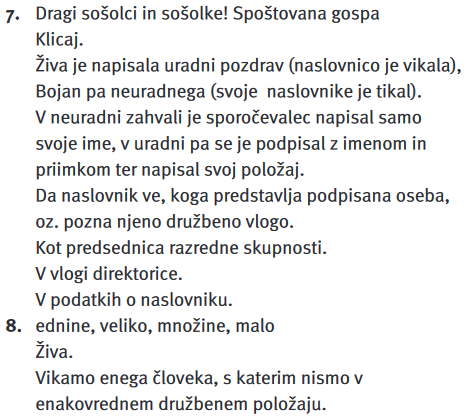 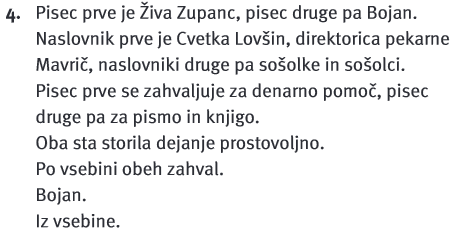 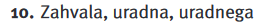 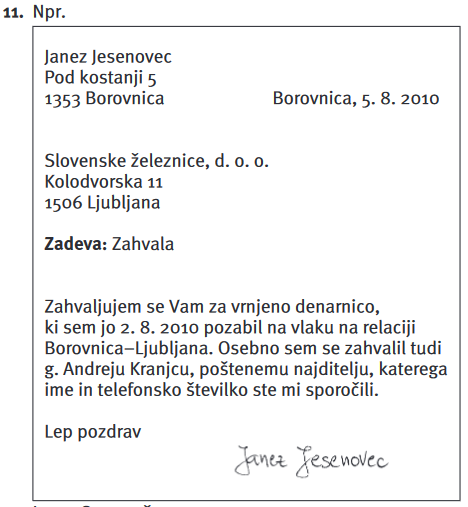 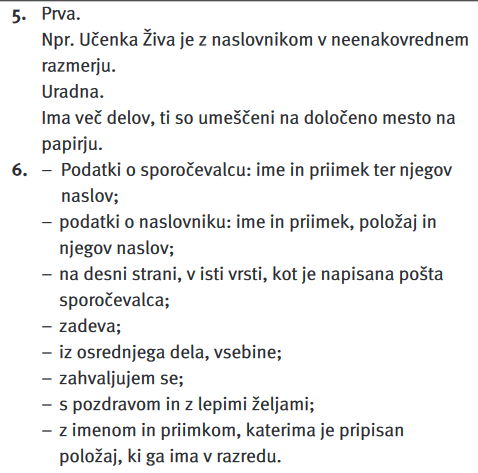 Danes najprej preberi zahvalo na str. 54/13. in zapiši spodaj kratke odgovore na vprašanja.Naredi še naloge str. 55, 56/14-19.Rešitve današnjih nalog imaš na naslednjem listu, tako da jih lahko že pregledaš.Se vidimo v šoli in lepo bodi Učiteljica Sanda Zupan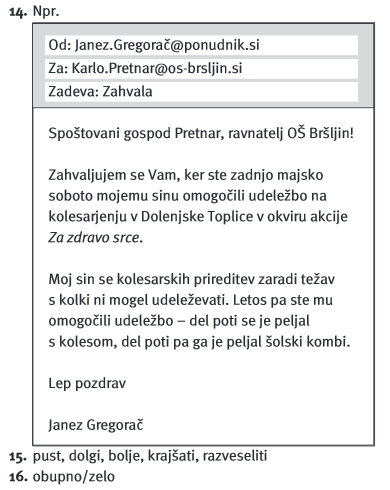 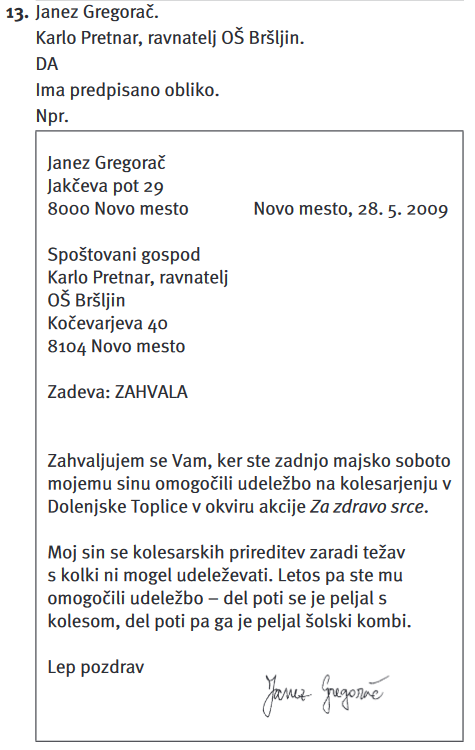 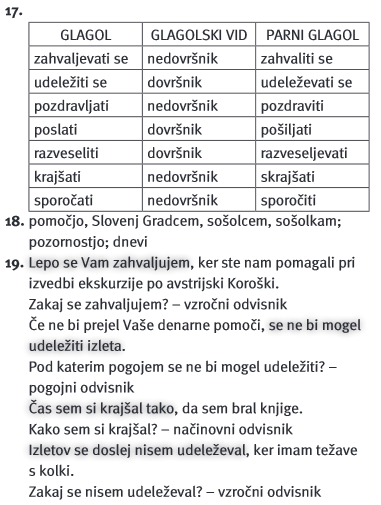 